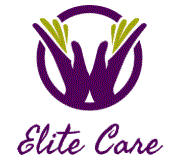 Internal Quality Assurance of Assessment Centre HandbookInternal Quality Assurance of Assessment Centre HandbookIncorporating Policy and ProcedureDocument change historyThis is the 2019-2020 version of the Internal Quality Assurance of Assessment Centre Handbook (first published 2019)This version replaces all previous versionsThe document is subject to revision and maintained electronically. Electronic copies are version controlled. Printed copies are not subject to this control.See page 38 for full Policy control information Next review: August 2020The key changes are outlined belowEnquiries to Karen Peters, Quality Assurance Co-ordinatorInternal Quality Assurance of Assessment Centre HandbookContentsIntroduction	Page 2Roles and Responsibilities	Page 3Role of an Internal Quality Assurer	Page 4Internal Quality Assurance of Assessment Checklist	Page 5Education  Inspection Framework	Page 7Equality in Assessment	Page 9Access Arrangements / Special Considerations	Page 10Assessment Policy	Page 12Procedural Statements:Awarding Organisation and Course Approval	Page 16Registration and Certification	Page 17Appeals	Page 18Recognising Prior Learning	Page 20Electronic Assessment	Page 25Learner Malpractice (Plagiarism and Academic Dishonesty) Page 27Staff Malpractice	Page 30Conflict of Interest	Page 32Late Submission of Work	Page 33Resubmission of Work	Page 35Lost or Destroyed Learner Work	Page 36Retention of Assessment and IQA Records	Page 37 Glossary	Page 38Policy Control	Page 39Related Documentation	Page 40Standard IQA Forms including guidance for IQA File Content s	Page 411IntroductionThis handbook provides information on:Roles and responsibilities in Internal Quality AssuranceCommon Inspection Framework for Further Education and SkillsEquality in Assessment and Access ArrangementsAssessment PolicyInternal Quality Assurance procedural statementsInternal Quality Assurance formsKey aspects of Internal Quality Assurance:Internally assuring the integrity and quality of assessmentMaintaining and improving the assessment process and the performance of AssessorsMaintaining and improving national standards of assessmentBenefits of effective Internal Quality Assurance:Improved learner experienceIncreased retention, achievement and success ratesIncreased number of high grades achievedMore cost-effective programmesRegulatory requirements being met, minimising risk to learner successSupport for other planning, monitoring and quality improvement processes such as self-assessmentThe Sector Skills Council’s (SSCs) will specify in the relevant assessment strategies what the required qualifications are to assess and internally / externally quality assure specific qualifications.This handbook has been designed to outline core operating principles and offer guidance to staff.Awarding organisation requirements must also be referred to and complied with. These must take priority as lack of compliance may lead to sanctions resulting in delays to learner success.In some cases, these may differ to the operating principles in this handbook. For example the practice of “capping” grades where work is submitted late is not acceptable for BTEC programmes but is required for Higher Education (HE) and Access to HE programmes.Roles and ResponsibilitiesThe Quality Assurance Co-ordinator is the Lead Internal Quality Assurer for the College and manages the College’s Internal Quality Assurance procedures. The role includes acting as the main link with awarding organisations, keeping abreast of awarding organisation and regulatory authority requirements and disseminating key information to curriculum managers and staff.Curriculum Directors have ultimate responsibility for the implementation of these policy and procedures, the Internal Quality Assurance and continued improvement of programmes delivered in their area.Academy Managers are the Lead Internal Quality Assurers for the programmes in their Academies and will oversee and support assessment and Internal Quality Assurance and ensure that all internal and external requirements are met. This will include confirming that staff are operating to the revised National Occupational Standards. They will play a key role in driving improvements forward.Academy Managers will ensure all programmes have a named Internal Quality Assurer approved by the relevant awarding organisation and support them to carry out their role and develop their skills.Academy Managers will form the core membership of the College Lead Internal Quality Assurers Group which will meet termly and report to Academic Board via the Teaching, Learning and Assessment Group / Learner Experience Committee. Other members will be co-opted where relevant.Lead Internal Quality Assurance Co-ordinators may also be identified to co- ordinate groups of staff carrying out Internal Quality Assurance activities for specific qualifications. This is most likely for programmes such as BTECs, Functional Skills, work-based programmes and qualifications delivered via AptEd.All members of teaching and assessing staff must engage in some aspects of Internal Quality Assurance as part of their development and to ensure the standardisation of assessment. They must also participate in regular standardisation and review, evaluation and quality improvement activities including sharing of good practice and actively promote Equality and Diversity, challenge discrimination and bias and support the achievement of all learners.Note: The Internal Quality Assurance of Assessment Checklist (page 5) must be completed for all programmes to ensure all activities are completedRole of an Internal Quality AssurerAn Internal Quality Assurer is responsible for ensuring:Assessment is safe, valid, reliable, fair, authentic and sufficientAssessment is consistent across the programmeStandardisation of Assessors takes placeCompliance with the Awarding Organisation’s requirementsThe National Occupational Standards for Learning and Development reflect current practice and describe what an individual needs to do, know and understand in order to carry out their role in a consistent and competent way. Standard 11 relates to Internal Quality Assurance.Standard 11 - Internally monitor and maintain the quality of assessment.Plan and prepare monitoring activities according to the requirements of own roleDetermine whether assessment processes and systems meet and operate according to quality requirementsCheck that assessors meet the requirements for their roleCheck that assessments are planned, prepared for and carried out according to agreed proceduresCheck that assessment methods are safe, fair, valid and reliableCheck that assessment decisions are made using specified criteriaCompare assessor decisions to ensure they are consistentProvide assessors with feedback, advice and support to help them maintain and improve their assessment practiceWork with others to ensure the standardisation of assessment practice and outcomesFollow agreed procedures when there are significant concerns about the quality of assessmentFollow agreed procedures for the recording, storing, reporting and confidentiality of information.Internal Quality Assurance of Assessment ChecklistTo be completed for each programme and checked by the Academy ManagerThe Education  Inspection Framework: education, skills and early years For use from Nov 2019Inspectors will make a judgement on the effectiveness of teaching, learning and assessment by evaluating the extent to which:Teachers, practitioners and other staff have consistently high expectations of what each child or learner can achieve, including the most able and the most disadvantagedTeachers, practitioners and other staff have a secure understanding of the age group they are working with and have relevant subject knowledge that is detailed and communicated well to children and learnersAssessment information is gathered from looking at what children and learners already know, understand and can do, and is informed by their parents/previous providers as appropriateAssessment information is used to plan appropriate teaching and learning strategies, including to identify children and learners who are falling behind in their learning or who need additional support, enabling children and learners to make good progress and achieve wellExcept in the case of the very young, children and learners understand how to improve as a result of useful feedback from staff and, where relevant, parents, carers and employers understand how learners should improve and how they can contribute to thisEngagement with parents, carers and employers helps them to understand how children and learners are doing in relation to the standards expected and what they need to do to improveEquality of opportunity and recognition of diversity are promoted through teaching and learningWhere relevant, English, mathematics and other skills necessary to function as an economically active member of British society and globally are promoted through teaching and learningKey aspects to address (information taken from the Ofsted Further education and skills inspection handbook from September 2015):Teaching and assessment methods and resources inspire and challenge all learners and meet their different needs, including the most able and the most disadvantaged, enabling them to enjoy learning and develop their knowledge, skills and understandingLearners are supported to achieve their learning goals, both in and between learning sessionsStaff have qualifications, training, subject knowledge and experience relevant to their roles and use these to plan and deliver learning appropriate to learners of all abilities, reflect good industry practice and meet employers’ needsStaff identify learners’ support and additional learning needs quickly and accurately through effective initial assessment, leading to the provision of high quality and effective support to help learners achieve as well as they canStaff work with learners to ensure that teaching, learning and assessment are tailored to enable all learners to make good progress and prepare for their next stepsStaff assess learners’ progress and performance and ensure that assessments and reviews are timely, frequent, fair, informative and reliableLearners receive clear and constructive feedback through assessment and progress reviews and/or during personal tutorials so that they know what they have to do to improve their skills, knowledge and understanding to achieve their full potentialEmployers, parents and carers, as appropriate, are engaged in planning learners’ development; they are kept informed by the provider of each learners’ attendance, progress and improvement, where appropriateTeaching, learning and assessment promote equality, raise awareness of diversity and tackle discrimination, victimisation, harassment, stereotyping, radicalisation and bullyingStaff are aware of and plan for individual learners’ diverse needs in teaching or training sessions and provide effective support, includingmaking reasonable adjustments for disabled learners or those with special educational needsTeaching promotes learners’ spiritual, moral, social and cultural developmentTeaching, learning and assessment support learners to develop their skills in English, mathematics and ICT and their employability skills, including appropriate attitudes and behaviours for work, in order to achieve their learning goals and career aimsEquality in AssessmentThe Equality Act became law in October 2010, replacing the previous acts and regulations that formed the bases of anti-discrimination law in Great Britain.This new legislation requires equal treatment in access to employment as well as private and public services, regardless of the protected characteristics:Race / ethnicityDisabilityGenderGender reassignment / transgenderAgeSexual orientationReligion / BeliefPregnancy / maternityMarriage / civil partnership“Minimising bias is about ensuring that assessment does not produce unreasonable adverse outcomes for learners that share a common attribute. The minimisation of bias is related to fairness for all learners and is also closely related to statutory equality duties.”(Ofqual May 2011 General Conditions of Recognition, p71)Ofsted are interested in the progress of groups of learners who could be vulnerable or disadvantaged. Examples of groups which may be included for evaluation:Disabled learners and those with special educational needsBoys / menGirls / womenThose who are academically more or less ableLearners for whom English is an additional languageMinority ethnic learnersGypsy, Roma and Traveller learnersLearners qualifying for a bursaryLooked after childrenLesbian, gay and bisexual learnersTransgender learnersYoung carersLearners from low-income backgroundsOlder learnersLearners of different religions and beliefsEx-offendersWomen returnersTeenage mothersAccess Arrangements / Special ConsiderationAccess arrangements are pre-agreed reasonable adjustments that are made for individual learners to ensure that they are able to access exams and have the same opportunities to demonstrate their knowledge, skills and abilities, as other learners.The Equality Act 2010 requires an awarding organisation to make reasonable adjustments where a learner, who is disabled within the meaning of the Act, would be at a substantial disadvantage in comparison to someone who is not disabled.The Joint Council for Qualifications insists that an exam concession is the learner’s “normal way of working” in the classroom.Examples:Extra time for an exam is only available for learners who are given extra time in class to complete courseworkA reader is only possible if the lecturer or a Learning Support Assistant reads for the learner in classLearners coming from school with A Statement of Special Educational Needs or a Section 139a report from Careers South West will be tested as a priority so their exam concessions can be put in placedNext in line for testing will be learners who have disclosed a learning difficulty on their application forms.All learners will complete an i-screener questionnaire which will form the basis for offering appointments for dyslexia testing.Following a dyslexia assessment a report will be produced and a copy will be sent to the lecturer. The front of the report will indicate which concessions, if any, have been granted:25% extra timeA reader / computer readerA scribe or use of a word processerColoured overlays (blue)for visual stressModified exam papers e.g. enlarged print or Braille must also be arranged with the awarding bodies by the Exams TeamThe Learning Support Team and Exams Team must be informed as soon as possible in all casesLecturers must give the Exams Office 3 weeks’ notice of an exam so they can notify awarding organisations of any access arrangements required prior to the exam taking placeA special consideration is an adjustment to a learners’ mark or grade to reflect temporary illness, injury or other indisposition at the time of the assessment.Awarding organisations may award up to 5% extra marks. Examples:Family bereavementMental ill healthMiscarriageThe Exams Team will send information about the learner’s condition to the awarding organisation with the exam scripts.Other adjustments that can be managed internally without applying to the awarding organisationsExamples:Supervised rest breaks, for learners that have low concentration levelsA scribe for a learner with a broken armA separate room for a pregnant learner needing to stand up or use the facilities frequentlyNote: Unless the condition is visible, a Doctor’s letter will be required.Please give as much notice as possible to the Learning Support Team and Exams TeamAssessment PolicyPurpose / ScopeThis policy applies to all programmes that are internally assessedWhilst this policy provides the core guidance for assessment in the College, it should be noted that awarding organisations may have additional requirements that need to be metStaff are required to ensure they refer to and comply with awarding organisation requirementsThe Higher Education provision, including HNC / HNDs must comply with the policies and requirements / regulations of their awarding organisations; in most cases, the University of PlymouthThis policy is designed to ensure:A consistent and standardised cross college approach to ensuring high quality and rigorous standards in assessmentAssessors are operating to the revised National Occupational StandardsAssessment is inclusive, personalised and challenging so that learners are supported to take responsibility for their own learning and reach levels of achievement better than predicted by their prior attainmentAssessment is accurate, consistent, current, timely, regular, valid, fair, reliable and meets national and awarding organisation standardsThere is open and fair access to assessment for all learners which does not disadvantage or advantage any group of learners or individualsAssessment is planned and regular. Designed to stretch learners and promote deeper learning, and measures progress towards the intended learning outcomesFeedback is frequent, detailed and accurate, informing learners of their progress and gives constructive feedback on how to improve to support learning and progressionFeedback on learners’ work includes the correction of spelling, grammatical errors and inaccuraciesAccurate and detailed recording and tracking of assessment decisions and achievement that is easily accessible to staff involvedAccurate, valid and timely registrations and certification claimsInformation and feedback is collected to inform quality improvementDefinitions / TerminologyThe Assessor is the person appointed by the College to work with the learner to advise and assess themThe Internal Quality Assurer (IQA) is the person appointed by the College to ensure the consistency and quality of the assessment processKey PointsInformation at start of programmeProgramme information will give learners a clear and accurate overview of the assessment process and their responsibilities, their right to appeal, the support available and the equality of opportunity offered at City College Plymouth. These may be electronic or hard copyEvery programme will have a clear assessment plan or schedule outlining when and how assessment will take place including timescales for submission and resubmissionAll learners will be made aware of the internal quality assurance process, be given the name of their IQA and information about the appeals procedureAll learners will be made aware of plagiarism, the potential consequences and referred to guidance on presenting and referencing workThe importance of managing own work and meeting submission deadlines will be reinforced and information given about the process of negotiating an extension and what counts as extenuating circumstancesInitial assessmentAll learners will undergo initial assessment prior to, or at the start of their programme, to ensure that they are placed on the right programme at the right level, and receive the literacy, numeracy, language, ICT and / or additional support they need to achievePlanning AssessmentAssessment will be inclusive, fair and appropriate to the needs of each learnerAssessment and assignments will be planned at regular intervals to avoid overloading learners or staff and to allow for a resubmission opportunityAssignments should provide opportunities for learners to achieve at the highest level and should promote stretch and challengeAll internally designed assignments will be internally quality assured prior to issuing to learnersAssessment will comply with the awarding organisation scheme specifications in providing a variety of assessment methods and in accordance with awarding organisation access to assessment arrangementsFormative Assessment “Assessment for Learning”“Informative assessment” is feedback information for the teacher and the learner and includes a range of methods utilised by teachers during the learning process in order to modify and improve teaching and learning activitiesThe focus should be on learning and the application of knowledge and skills rather than achievement of the assessment criteria / gradesFormative Assessment FeedbackRegular, informal feedback as part of the on-going teaching and learning process designed to support learning and progressionFeedback will be honest, open and constructive, and given in a sensitive and supportive manner so that the dignity of a learner is respected at all timesFeedback will identify and praise what learners have done well, and explain where they have gone wrong and how they can improveFeedback will be tailored to meet the needs of the individual, often written as well as verbal, to help learners who may not remember what was saidMarked work will be returned to learners so they can see specific directional comments as well as spelling / grammatical corrections annotated on their workSummative Assessment “Assessment of Learning”Once learners are working on assignments that will be submitted for summative assessment, they must work independentlyThere must be a clear line between helping a learner achieve their full potential, and doing the work for themAssessors will support learners to take responsibility for their own learning by dealing effectively with work that is submitted late or not completedAll work submitted in hard copy will be recorded and a receipt issued, however, wherever possible, work should be submitted electronically e.g. to the programme Moodle site or via emailAll learners’ work must be authenticated; a declaration of authenticity must be signed and dated by both learners and AssessorsAchievements towards learning goals and qualifications will be recorded and accredited where relevant, with effective tracking of learners’ progress must be maintained and shared with relevant staffAwarding organisation regulations regarding controlled assessments, examinations and external assessments, including security arrangements will be complied withSummative Assessment FeedbackLearners will receive timely feedback i.e. within a week but no more than three weeks after the hand-in dateSummative feedback formally confirms achievement of specific assessment and grading criteria and must not include specific and detailed guidance on how to improve the evidence to achieve higher gradesSee also Late Submission of Work and Resubmission of Work ProceduresNote: There are specific new rules around assessment, feedback and submission of work for BTEC programmes from September 2014Awarding Organisation and Course ApprovalPurpose / ScopeTo ensure all courses meet the minimum standards required by the CollegeTo ensure that learners are correctly enrolled on an approved programmeTo ensure that awarding organisation approval is in place prior to the programme commencingTo ensure no awarding organisation sanctions are incurred for assessing learners prior to them being registered with the awarding organisation – or the assessments being declared invalidTo ensure that there are appropriately qualified and experienced staff in place that meet the requirements of the Codes of Practice and Sector Skills Council’s (SSCs)To ensure there is no negative impact on learner achievement by qualifications expiring before they have completed their studiesDefinitions / TerminologyAwarding organisation approval is granted externally for specific qualifications by the awarding organisation.Course approval is granted internally by the Vice Principal, Curriculum and Quality after discussion at Directors’ meetingsKey PointsThe curriculum manager must complete the ‘Curriculum Planning / Approval Check List’ and meet with the Quality Assurance Co-ordinator who will support the process of applying for awarding organisation approvalThe checklist must be signed by the Head of MIS, Quality Assurance Co- ordinator and then final sign off by the Vice Principal, Quality and Curriculum after discussion at the next scheduled Directors meetingRegistration and CertificationPurpose / ScopeTo ensure the timely certification of our learners’ achievementTo ensure learners are registered before a qualification’s expiry date and requests for certification are received by the awarding organisation prior to the qualification’s certification end dateTo ensure that accurate, up to date and auditable registration and certification records are maintained with no late registration penalties incurredNote: assessments completed prior to the learners being registered with the awarding organisation could be declared invalid and a sanction appliedDefinitions / TerminologyRegistration is the process to inform awarding organisations about learners beginning a programme of study at an approved centre and generally triggers the appointment of an external quality assurerCertification is the issue of a nationally recognised qualification from an awarding organisationKey PointsLearners must be registered with the awarding organisations as soon as possible after enrolment – note that some awarding organisations specify timescalesExams generate registration documentation from enrolments on MIS and send to the curriculum teams for confirmation of which learners to registerAwarding organisations will specify the timescales for registration and certification. Ofqual have issued a directive that all late registrations must be accompanied by a valid reasonAll claims for certification will be processed by the Exams team on receipt of completed relevant documentation from the IQAStaff must inform awarding organisation prior to registering a member of teaching or invigilation staff on one of their qualifications. Staff may not undertake a qualification while they are teaching or assessing that qualificationAppealsPurpose / ScopeTo provide an opportunity for learners to appeal against the outcomes of assessment (or refusal to allow a resubmission of work)Complaints about members of teaching staff which do not relate directly to assessment decisions and judgements should be addressed using Talkback - the Formal Complaints Policy by completing a Talkback formIn the case of external assessments / examinations, the system for appeal would be in accordance with the regulations and procedures laid down by the relevant examining or awarding organisation and dealt with by the Exams teamNote: There is an additional procedure for Pearson Higher Nationals provision; Appeal against the decision of an Assessment BoardDefinitions / TerminologyAn appeal is a procedure through which a centre or Assessor may be challenged on the outcome of an enquiry about results or, where appropriate, other procedural decisions affecting an individual learnerA complaint is where a criticism of the services a centre provides is received, when a reply is expected and there is an expectation that things may need adjustingAll learners have the right of appeal against the outcomes of an internal assessment:If they believe that their performance in assessment was adversely affected by illness or other mitigating circumstancesIf there is evidence that there has been an internal administrative error, or that the assessment was not conducted in accordance with the regulations of the College or the relevant awarding organisation, or that some other material irregularity relevant to the assessment has occurred; disagreement with the academic decision of Assessors or examiners is not in itself grounds for appealIf they believe the assessment to be inaccurate and / or unfair due to the assessment criteria relating to the specific assessment being incorrectly applied in awarding a grade or markKey PointsAll learners must be made aware of the internal quality assurance process, be given the name of their IQA and information about the appeals procedureStage One – InformalIf a learner believes that the result of an internal assessment is inaccurate and unfair they should discuss this with the staff member who made the assessment decision within ten working days of the assessment results being received by the learnerIf the issue is unresolved, it must be documented before moving to stage twoStage Two – ReviewThe learner should appeal in writing to the IQA who will conduct a review of the assessment or a re-assessment and give a written response within ten working daysThe IQA must refer the issue to the Academy Manager prior to giving a written response and inform the Quality Assurance Co-ordinator that an appeal has reached stage twoIf the issue is unresolved; the learner will be advised to write to the Quality Assurance Co-ordinator who will arrange an appeal hearingStage Three – Appeal HearingThe learner will be invited to a meeting where a member of the Senior Leadership Team will hear the appeal and will give a written response within ten working daysThis is the last stage of the internal appeals procedureThe learner is entitled to be accompanied by a member of staff, friend, College mentor, learner representative or relativeIf the issue is unresolved, the learner will be advised how to appeal to the awarding organisationStage Four – External AppealEach awarding organisation has its own appeals process with differing timescales and costs; however, they all require the internal centre’s process to have been completed prior to involving themRecognising Prior Learning (RPL)PurposeTo enable learners to avoid duplication of learning and assessment for the purposes of awarding creditThis may be due to previous accredited achievement (QCF or non-QCF) orunaccredited prior learning and experienceThe use and application of RPL is of particular value to learners without formal qualifications, who are either in employment, preparing to enter or return to employment. It enables them to gain all or part of a qualification on the evidence of their past achievementsDefinitions / Terminology“RPL is a method of assessment (leading to the award of credit) that considers whether a learner can demonstrate that they can meet the assessment requirements for a unit through knowledge, understanding or skills they already possess and so do not need to develop through a course of learning.”(Ofqual, Regulatory arrangements for the Qualifications and Credit Framework, August 2008)Credit Transfer is the process of using credit(s) awarded in the context of one qualification (or awarded by a different awarding organisation) achieved within the QCF towards the achievement requirements of another qualificationExemption is the facility for a learner to claim exemption from some of the achievement requirements of a QCF qualification, using evidence of certificated, non-QCF achievement deemed to be of equivalent value (Acceptable exemptions and equivalences will be included in the rules of combination of a qualification)Rules of Combination support the mechanism of credit accumulation and transfer. They provide a structure within which the accumulation and transfer of credits between qualifications and awarding organisations can take place. They make explicit opportunities for learners to accumulate and transfer creditCredit Accumulation and Transfer (CAT) is the system by which learners can accumulate and transfer credits over a period of time, in differing locations and contexts, in order to gain qualificationsShared Units are units that a recognised organisation places in the unit databank and makes available to all other recognised organisations for access for use in the development of its rules of combination and to award credit forUnique Learner Number (ULN) is a 10-digit reference number allocated to each individual over the age of 14 undertaking education and training and allows learners to build a lifelong record of their participation and achievementsPersonal Learning Record for the QCF (PLR) is a simple means of recording all QCF learner achievement. It shows all qualifications they have registered for with the awarding organisation and the training provider plus the date achieved.Managing Information across Partners (MIAP) is a service supported by government which provides streamlined information management systems for the education sector. MIAP is responsible for the creation of the ULN through its Learner Registration Service (LRS) which is an internet-based facility that allows the storage of all details related to a learner’s identity in a single placeNote: Prior attainment for full-time learners must be verified by accessing their PLR. College Learning Agreement forms give permission to access a learner’s to verify their prior attainment. The Course Interview checklist includes the following question;“Have you previously studied this qualification, or part of this qualification at any other time? If yes, please provide details”Key PointsWhere previous certificated achievement is to be used towards a QCF qualification, this must be referred to the Academy Manager for advice and guidance as there may be implications on fundingThe learner may be exempt from learning and assessment for some units of the intended qualification due to previously achieving equivalent non-QCF unitsLearners must be asked about relevant prior learning, experience and achievement at entry (interview, induction, initial assessment, skill scan)The learner may be exempt from some learning hours due to prior experience and learning. In which case the assessments planned may be:The same as the rest of the learnersIndividualisedIf the assessment is planned to be individualised, then the Principles of RPL applyPrinciples of RPLPrinciple 1: RPL is a valid method of enabling individuals to claim credit for units irrespective of how their learning took place. Achievement of the learning outcomes is no different to that achieved through a formal programme of studyPrinciple 2: RPL Policies and procedures are rigorous, fair, transparent and accessible to ensure that all users can be confident in the decisions and outcomes of RPLPrinciple 3: RPL is a learner centred, voluntary process; enough information advice and support is offered to enable the individual to make a claimPrinciple 4: The process of RPL is subject to the same quality assurance arrangements as any other form of assessmentPrinciple 5: Assessment methods for RPL are equally as rigorous as other assessment methods, are fit for purpose and relate to the evidence of learningPrinciple 6: Credit can be claimed for any unit through RPL provided the assessment requirement of the unit allows this. (As set out in the specification for the qualification)Key PointsLearners must be asked about relevant prior learning, experience and achievement at entry (interview, induction, initial assessment, skill scan)Any evidence of unaccredited previous knowledge, understanding or skills may be presented for assessmentAny evidence of unaccredited knowledge, understanding or skills gained prior to the date of registration with the awarding organisation and assessment planning must be considered as RPL evidence and treated as such by the AssessorAssessment for RPL must be of equal rigour as other assessment methods and Assessors should record how they have checked the retention of knowledge and skills presented through the evidenceEvidence of learning must be valid and reliableGiven the considerable changes in theory and practice within all occupational sectors it is vital that the issue of currency of evidence is clearly established by the Assessor. This will normally be within the last three yearsThe nature of evidence of prior learning (and any assessment of that evidence) would need to:Match the requirements of a specified unit in the framework set out in its learning outcome and assessment criteria and reflect the level and credit value of that unitMatch any assessment specifications or strategies set by the awarding organisation and / or Sector Skills Council (SSC) and / or Standard Setting Organisation (SSB) or professional organisationLearners can claim RPL against any whole unit unless the assessment criteria of the unit states otherwise e.g. if an external test is part of the assessment to achieve the unitRPL is an assessment method and must be included in IQA sampling plansProcess of supporting a learner to make an RPL claimStage 1: General information advice and guidance about claiming creditLearners will need to know about:The process of claiming credit through RPLThe sources of professional support and guidance availableThe administrative processes for RPL applicationsTimelines, appeals processes and any fees and / or subsidies availableStage2:  Pre-assessment – gathering evidence and giving information  Once the learner decides to claim credit through RPL, they must collect evidence against the requirements of the unit(s). The learner must have sufficient support to be able to make decisions about how to collect and present evidence and be supported to make a viable claim. During this stage the learner will carry out the evidence collection and develop an assessment planStage 3: Assessment / documentation of evidenceAssessors will follow a structured process for gathering and reviewing the evidence and making judgements about the learner’s prior learning and experience in relation to unit standards. They will use the same process for reaching an assessment decision as they would for any other learner. The assessment process must be subject to the same quality assurance as any other assessment. It must be valid and reliable to ensure the integrity of units and qualificationsStage 4: FeedbackAfter assessment, the Assessor will give feedback and confirm whether or not they will recommend that credits be awarded. At this point the Assessor will give support and guidance on the options available including further learning and development (particularly in cases where the recommendation is not to award credit)Stage 5: Awarding CreditThis process is the same as for other forms of assessment. The award of credit through RPL will not be distinguished from any other credits awardedStage 6: AppealIf learners wish to appeal against a decision made about their claim for credit, they must follow the standard College appeals procedureElectronic AssessmentPurpose / ScopeThis guidance is for the internal use of technology as a tool to support aspects of the learning, assessment and internal quality assurance processes such as submission and collation of learner evidence, assessment and internal quality assurance and electronic record keeping on the College VLE, Moodle or other platformsDefinitions / TerminologyJISC / QCA definition of e-assessment - the end-to-end electronic assessment processes where ICT is used for the presentation of assessment activity, and the recording of responses. This includes the end-to-end assessment process from the perspective of learners, tutors, learning establishments, awarding bodies and regulators, and the general publicThe term e-assessment denotes any type of assessment that has an electronic component and incorporates one or more of e-testing, e-portfolios andarking. The following examples of e-assessment illustrate the potential scope and the range of its different uses. This list is not intended to be exhaustive.Assessments that are distributed, completed, marked automatically and administered electronically using local intranets / networks and individual workstationsAssessments that are distributed, completed, marked automatically and administered electronically using the internetAssessments – comprising a combination of automatic marking and manual marking that are delivered in either of the two ways described aboveElectronic test delivery, with all marking completed manually on screen or on paperA range of multimedia formats for submitting assessmentElectronic scanning of completed assessments for markingTests downloaded from the internet by the centreDelivery of assessments’ and submission of completed assessments by secure emailE-portfolios to store and manage candidates’ evidence electronically.Assessments that are automatically marked and react adaptively to learner performanceRegulatory Principles for e-assessment QCA April 2007 Effective Practice with e-assessment JISC 2007Key PointsThere must be adequate access to IT facilities to allow the learner to participate and for the team to conduct assessment and IQANo learner should be disadvantaged by any barriers such as lack of IT skills and / or equipment or a disability and / or difficultyThe system must be easily accessible and user-friendly for all users; learners, tutors, assessors, IQAs and external quality assurersEvidence must be maintained in a secure environment, access to which is limited through:a defined hierarchy of user accessunique security passwords / IDs provided for each userread-only rights provided to those with limited access‘isolation’ of completed units following final (summative) assessmentElectronic evidence is subject to the normal requirements for authenticity and learners must complete a declaration of authenticity (which could be a tick box or a yes / no response)The platform must be capable of:storing the full range of file types: text, sound, scanned images, digital pictures, video, templates and standard software applications, as requiredbeing customised for learners with special access requirementsproviding links to other documents/areas, such as centre policies and procedures, awarding organisation qualification documentation and the relevant Sector Skills Council, Professional Bodies’ and other websites, as requiredAdequate training and / or technical support must be provided for all users where requiredContingency plans should be in place to mitigate the risks associated with the loss of learners’ work through:the use of back-up facilities in the event of system failurethe facility to archive individual learner evidence on appropriate mediaThere must be a clear assessment tracking system that enables an audit trail of the assessment and internal quality assurance processAssessment evidence must meet the requirements of the qualification and be valid, reliable, sufficient, current and authenticLearner Malpractice (Plagiarism and Academic Dishonesty) Purpose / ScopeTo identify and minimise the risk of malpractice to protect the integrity of the centre and qualifications by responding to any allegations promptly and objectivelyCheating during exams will be subject to the College’s Examinations Policy and proceduresUnder the Statutory Regulation of External Qualifications 2004, section 29: Centres must inform the awarding organisation of all cases of suspected malpractice. Failure to co-operate can lead to certificates not being issued and future registrations not being acceptedDefinitions / Terminology Plagiarism is defined as:Submitting someone else’s published or unpublished work, in whole, in part,or in paraphrase, as one’s own without fully and properly crediting (referencing) the authorSubmitting another person’s written work as one’s own original workUsing the idea of someone else without proper referencing of the sourceUsing pictorial work without permission or referencing of the sourceAcademic Dishonesty is defined as:The use or possession of unauthorised material during an examinationObtaining help with or answers to examination questions from another person with or without their knowledgeImpersonation of a learner in an examinationDeliberate falsification of evidence / dataUsing unauthorised aids in examinationsBribery (buying off or paying off) or collusion (conspiracy)Fraudulent use (or purchase) of electronic materialsAny falsification / fabrication of any information within work being assessedKey PointsAll learners must be made aware of plagiarism and academic dishonesty, and the penalties for attempted and actual incidence of malpractice, at the start of their programme during induction, in the course handbook and with assignment and assessment schedulesGuidance and examples must be given to learners on the appropriate formats to record cited texts and other materials or information sources including websites. This includes directing them to the Learning Resources button on each Moodle site (click on Study Tips and Advice)Assessors must introduce processes for assessing work in a way that reduces or identifies malpractice. These may include:Periods of supervised sessions during which evidence for assignments is produced by the learnerAltering assignments and tasks on a regular basisAssessing work for a single assignment in a single session for the whole cohort of learnersUsing oral questions with learners to ascertain their understanding of the concepts, application etc. within their workAssessors getting to know their learners’ styles and abilitiesSubmitted work must represent the learner’s own work and the learners must provide a written declaration that the evidence is authentic. Assessors are responsible for checking the validity and authenticity of the learners’ workLearners are responsible for reporting anything they think is plagiarismAllegations of malpractice (plagiarism or academic dishonesty) must be referred to the Quality Assurance Co-ordinatorThe work / materials in question will be re-inspected and a copy of the unmarked work will be given to the learner with the original being retained by the tutorPenalties for malpractice (plagiarism and academic dishonesty) will follow awarding organisation malpractice guidelines and may include:Work will not receive a gradeLearner retake of assignment or moduleNew assignment may be set to meet the target assignmentFailure for the assignment / moduleA reduction in the final course gradeThe Student Disciplinary Procedure may be invoked for misconductA record of a proven allegation of malpractice (plagiarism or academic dishonesty) will be kept on the learner’s file in accordance with the Disciplinary ProcedureThe right of appeal will apply under the Student Disciplinary ProcedureStaff MalpracticePurpose / ScopeTo identify and minimise the risk of malpractice to protect the integrity of the centre and qualifications by responding to any allegations promptly and objectivelyDefinitions / Terminology‘Malpractice’, which includes maladministration, means any act, default or practice which compromises, or attempts to compromise the process of assessment, the integrity of any qualification, or the validity of a result or certificate; and / or damages the authority, reputation or credibility of any awarding body or centre or any officer, employee or agent of any awarding body or centreExamples of malpractice:Alteration of assessment and grading criteriaAssisting learners in the production of work for assessment, where support influences the outcomes of assessmentFalsifying entriesAllowing evidence which is known not to be the learner’s own, to be included in a learner’s assignment / portfolioFailing to keep learner computer files secureFalsifying records / certificatesFraudulent certificate claims, e.g. claiming prior to completionObtaining unauthorised access to assessment / exam / test material prior to assessment / exam / testNote: Failure to deal with identified issues may in itself constitute malpracticeKey PointsStaff are responsible for reporting anything they think is malpracticeAllegations of malpractice will be reported to the Curriculum Director who will inform the individual in writing of the allegation, the process, the possible consequences and the right of appealThe Curriculum Director will conduct an internal investigation and inform the Quality Assurance Co-ordinatorThe individual will be given the right to respond to the allegations made during the investigationThe Quality Assurance Co-ordinator will liaise with the awarding organisation where necessary to report any malpractice suspected or provenThe Staff Disciplinary Procedure may be invoked for proven malpracticeThe right of appeal will apply under the Staff Disciplinary ProcedureThe guidance should be read in conjunction with the JCQ document Suspected Malpractice in Examinations and Assessments – Policies and Procedures, the latest issue (www.jcq.org.uk).Conflict of InterestPurpose / ScopeTo ensure assessment and internal quality assurance is free from conflicts of interest that could adversely affect judgement or objectivity and advantage / disadvantage a learnerDefinitions / TerminologyA conflict of interest may generally be defined as a conflict between the official responsibilities of a tutor, Assessor or internal quality assurer and any other interests the particular individual may have that could compromise or appear to compromise their decisionsExamples of conflicts of interestTutors, Assessors or IQAs participating in the appointment, promotion, supervision or evaluation of a person with whom the person, has close or familial tiesTutors, Assessors or internal quality assurers having a close or familial relationship with a learner , or learner’s family whilst being involved in decisions about the outcome of their qualificationKey PointsIt is the responsibility of each individual to recognise situations in which they may have a conflict of interest, or might reasonably be seen by others to have a conflict; to disclose this conflict and to take such further steps as may be appropriateWhen this is the case, the individual should complete a Conflict of Interest in Assessment / Internal Quality Assurance Record and Action Plan form (See forms section of this handbook)This information should be submitted to the Academy Manager to be evaluated to identify if any further action is required and a written record of the outcome of the evaluation is keptMost situations require no further action than the completion of the form. In some instances, however, the information declared will require some follow up action, in order for the conflict of interest to be managed appropriatelyLate Submission of WorkPurpose / ScopeTo ensure no learner gains advantage over another learnerTo encourage learners to take responsibility for their learningApplies to all learners’ work that is submitted for internal assessmentDefinitions / TerminologySubmission of work for assessment after the agreed deadline without prior agreement for extension or extenuating circumstancesExamples of extenuating circumstances:Personal health issues – normally supported by a medical certificate or doctor’s letterPersonal issues – legal, victim of crime, financial hardship, accommodation problems, bereavement or a serious health problem of close family memberKey PointsAll learners must be clearly informed of the following at induction, in the course handbook and with assignment and assessment schedules:Assignment submission datesThe requirement to submit work to the specified deadlinesThe process of negotiating an extensionThe potential consequences of late submission without an agreed extension or extenuating circumstancesIf a learner does not submit work by the deadline, no extension has been agreed and there are no extenuating circumstances, the following courses of action MAY be taken:The work will not be accepted for assessmentThe work will be assessed, however there will be no opportunity for resubmission to improve gradesDisciplinary action will be takenApplying for an extension:Learners must complete an Application for Extension / Extenuating Circumstances Form (see forms section of this handbook)The form must be given to the tutor with corroborating evidence (e.g. a medical certificate, an official document such as a police report or a court summons)The tutor will make a decision about the validity of the request for an extension and will sign the form if they grant an extensionApplications for extensions should be recorded on the eILPClear guidelines must be issued to staff and learners as to what constitutes extenuating circumstancesExtensions may only be granted once and will normally be no longer than 14 daysAfter an extension has been granted, no further work will be done on the assignment but instead the learner may be required to undertake an alternative assessment covering the relevant outcomesThe learner has a right to appeal against the decision not to grant an extension. The appeal should be in writing to the Head of FacultyNote: Work that is accepted for assessment must not be penalised for late submission, with the exception of Higher Education and Access to HE programmesNote: Access to HE learners who submit work late with no agreement for an extension or extenuating circumstances, will have the grade capped at a Pass. If the submission is unsuccessful, there is no opportunity for resubmission.Resubmission of WorkPurpose / ScopeTo ensure no learner gains unfair advantage over another learnerTo maximise opportunities for learners to achieve high gradesApplies to all learners’ work that is submitted for internal assessmentDefinitions / TerminologyResubmission of a completed assessment after a summative grade has been givenKey PointsAll learners must be clearly informed about this procedure at induction, in the course handbook and with assignment and assessment schedulesLearners may be given one opportunity for a further submission to improve grades provided they have met initial deadlines or an agreed extensionResubmission opportunities must be authorised by the Lead IQA after discussion with the delivery and assessment teamThe learner must work independently on the assignment for resubmission without further teacher support and guidanceResubmitted work must be included in IQA samplingAll submitted work must be retained for external scrutinyNote: Access to HE learners may resubmit their work if they only achieved a level 2, however it must be an alternative assignment.Note: There are specific new rules around assessment, feedback and submission of work for BTEC programmes from September 2014Note: New BTEC rules also allow one opportunity to retake failed pass criteria for QCF programmes onlyLost or Destroyed Learner WorkPurpose / ScopeTo ensure no learner is disadvantaged by losing work or portfolios of evidenceTo avoid unnecessary duplication of effort by learner or AssessorApplies to all learners’ work that has been submitted for internal assessmentNote: Work that has never been seen by a member of staff is not covered by this procedureKey PointsAll work submitted for evidence must be recorded and a receipt issuedAccurate records of tracking of progress and assessment and internal quality assurance must be kept separately from the learners’ portfoliosAscertain from the learner that the loss is genuine and the work cannot be retrieved electronicallyInvestigate fully the circumstances of the loss and report to the Internal Quality AssurerCollate any formative and summative assessment records showing progress and achievement, together with registers and tutorial records including in-year reportsHold a meeting for Assessors, teachers, tutors involved to discuss the progress and achievement of the learner and agree which units have been completed and are recommended for claiming credit from the awarding organisation. Comprehensive notes of this meeting must be retainedInform the learner of the outcome of the investigation and meeting in writingComplete a final report summarising the loss, actions taken, progress and achievement and outcomes of the meeting and attach all relevant evidenceEnsure the members of staff and learners concerned are available for the external quality assurer’s next visitRetention of Assessment and Internal Quality Assurance Records Purpose / ScopeTo ensure compliance with external requirements for retaining records of learners’ assessment and IQADefinitions / TerminologyThe retention period for records of learners’ assessment and IQA is 3 years“Centres to retain records for a minimum of 3 years in case any Issues arise from external verification or appeals.”(QCA, NVQ Code of Practice, 2006 Para.23)Key PointsCentres are required to retain the following records of assessment and IQA:Registration and certification recordsName of learner, date of birth and contract addressTitle and accreditation number of each qualification and unit studiedName(s) of Assessor(s)Assessment records, including planning, assessment decision and tracking of progressExams papers and centre devised assignmentsName(s) of IQA(s)Internal quality assurance reportsAssessed and IQA’d work to be retained:Awarding organisations generally require learners’ assignments / portfolios of evidence to be retained for 6 months post course completion or at least until the next sampling activityRecords are to be securely stored in a locked cabinet or officeGlossaryPolicy controlAuthor:	Quality Assurance Co-ordinatorApproving Body:	Senior Leadership TeamMonitoring Officer:	Director of Quality ImprovementReview & Evaluation Body:	Senior Leadership TeamTargets for Continuous Quality Improvement:As outlined in the following:Strategic PlanQuality Improvement PlanKey Performance IndicatorsMonitoring, Review and Evaluation:This policy will be monitored and reviewed through:College Lead Internal Quality Assurers GroupExternal centre quality reviewsReview of external quality assurance reportsCurriculum review and evaluation processSelf-Assessment ProcessLearner voiceAssessment appeals and complaintsDates of review:Primary Distribution to:Curriculum DirectorsAcademy Managers (Lead Internal Quality Assurers)Lead Internal Quality Assurance Co-ordinatorsKey PartnersPosted on the Quality Improvement Moodle and College intranet sitesRelated DocumentationInternal:Quality Improvement StrategyInitial Assessment ProcedureTeaching and Learning PolicyTutorial Policy and ProcedureEquality & Diversity PolicyAccessibility CommitmentExams PolicyStaff Development PolicyTalkback (Complaints)Student Disciplinary ProcedureStaff Disciplinary ProcedureNote: The above documentation can be found on the Staff intranet siteExternal:The Common Inspection Framework: education, skills and early years for use from September 2015 (Published June 2015)Ofsted Further education and skills inspection handbook for use from September 2015 (Published June 2015)General Conditions of Recognition (Ofqual, November 2014)The Equality Act (2010)Assessing and Assuring the Quality of Assessment (LLUK 2010)National Occupational Standards for Learning and Development (2010)Regulatory arrangements for the Qualifications and Credit Framework (Ofqual, August 2008)NVQ Code of Practice (2006)Note: The above documentation is available on the Quality Improvement Moodle siteResources:The best Assessor’s guide	ISBN 978 1 8726 7826 9The best quality assurers guide	ISBN 978 1 87267 827 6The Vocational Assessor Handbook	ISBN 978 0 7494 6165 2Achieving your TAQA Assessor & Internal Quality Assurer AwardISBN 978 0 85725 717 8Assessing Learning in the Lifelong Learning SectorQuality Assurance and Evaluation in the Lifelong Learning Sector These books can be found in both Kings Road and Goschen LibrariesStandard formsThese forms are designed for use across the College in all teamsApproval is required from the Quality Assurance Co-ordinator before using amended formsIn some cases it will be agreed that the use of awarding organisations forms is preferable, however, where possible, agreement should be reached with the External Quality Assurer to use the standard College formsNote: These forms have been configured to fit on one or two pages. You may wish to enlarge the text boxes in order to be able to make effective notes or complete by handIQA 1 - IQA Sampling StrategyRisk ratingRed	New Assessor / working towards Assessor award / frequent actions identified on sampling / unsafe decisions identified by EQA / new qualification for AssessorAmber	Qualified Assessor / low caseload / new to centre / newly qualified Assessor / few actions identified on samplingGreen	Experienced, qualified Assessor, rare actions identified on samplingNote: Learners from relevant protected characteristic groups that may be at risk of being disadvantaged should be identified in sampling plansConfidentiality may be maintained by using a symbol as an alert that they may be at risk without identifying the reason the sampling plansIQA 2 - Assessor / IQA Induction & Training Needs IdentifiedIQA 3 - IQA of Assignment BriefsI confirm that this assignment has been checked, no action is required and the assignment is approvedLead IQA feedbackI confirm that the remedial actions required have been carried out and the assignment is now approvedIQA 4 - Application for Extension / Extenuating CircumstancesPlease indicate why this form is being completed by highlighting one of the following:Explanation for absence from an examination / assessmentClaim for extenuating circumstances to be taken into account when an assessment has been attemptedRequest for extension to assessment deadlineExtenuating circumstances valid	Yes / No New submission date:IQA 5 - Conflict of Interest in Assessment / Internal Quality Assurance Record & Action PlanThis document is to be completed in discussion by all relevant parties.The outcomes should be recorded in the minutes of the team and IQA meetings.The completed form should be retained by the IQA and a copy should be placed in the learner’s portfolioIQA 6 - IQA Sampling of Assessment DecisionsI confirm that these assessment decisions have been agreed and no action is requiredLead IQA feedbackI confirm that the remedial actions required have been carried out and the assessment decision is now approvedIQA 7 - IQA Observation of AssessorIQA 8 - IQA Learner Interview RecordIQA 9 - IQA Final Portfolio ReviewIQA 10 - IQA File ContentsCity College PlymouthIQA 11 - IQA Sampling Plan & Tracking of ProgressIQA:	Assessment Site(s):Qualification/level:	Sampling period:*Assessor Status	*Equal Opportunities monitoring – insert a * as an alert to a relevant protected characteristicRed Amber GreenSectionPageChangeEducation Inspection Framework7Reference to and extracts from the revised Common InspectionFramework and FE and Skills Inspection handbook from Sept 2015AwardingOrganisation & Course Approval16Reintroduction of a course approval process with a ‘Curriculum Planning / Approval Check List’ to completeRegistration & Certification17Addition of requirement for staff to inform awarding organisations prior to registering a member of teaching or invigilation staff on one of their qualifications.  Staff may not undertake a qualification while they are teaching or assessing thatqualificationAppeals18Reference to an additional procedure for Pearson HigherNationals provision - Appeal against the decision of an Assessment BoardProgramme / Qualification:CompletedNamed IQA (s) for this programme:Ensure each programme has sufficient Assessors and IQAs by maintaining a map of staff, status and allocationCheck Assessor and IQA CVs to ensure qualifications and experience as required by awarding organisations and Sector Skills Councils – copies of CVs to be held on file for external scrutinyEnsure awarding organisations are notified in writing or by email of any changes to staff, locations etc. using the required documentationProvide an induction for new team members and nominate a mentor for trainee Assessors and IQAsEnsure all members of the team have a clear understanding of their roles and responsibilitiesEnsure a system of professional updating is in place for all Assessors and IQAs using development plans with clear target dates for training and development to address identified needsReport CPD requirements and any resourcing requirements needed to maintain the quality of the programme to the curriculum managerEnsure each team member is issued with all relevant information including the latest specifications and awarding organisation guidanceCheck awarding organisation approval is in place for all qualifications delivered and monitor expiry dates to ensure there is no delay to achievement – approvals to be applied for via the Quality Assurance Co-ordinator prior to the programme start dateEnsure learners are registered with the awarding organisation within 10 weeks of starting or the timescales specified by the awarding organisationEnsure learners needing access arrangements e.g. concessions for tests / exams have been tested at least 6 weeks before the exam date. Contact the Learning Support office as soon as possibleEnsure learners are informed about the Appeals Procedure and have a copy for their fileIQA internally devised assignments to ensure they are fair and fit for purpose prior to issue to learnersEnsure learners are informed about plagiarism and are given guidance for their file or referred to the Learning Resources guidance on each Moodle siteEnsure a risk-based sampling strategy and plan is maintained by all IQAs for each programme and that they are evaluated annuallySample assessment decisions for all Assessors, units, locations, methods of assessment and types of learner and give constructive feedback to Assessors to support them to improve their practiceEnsure there are arrangements for the checking and countersigning of decisions made by unqualified Assessors and IQAs - NVQsEnsure all summative decisions are made by a qualified Assessor and all validation of summative decisions by a qualified IQA (who has not made the assessment decision) - NVQsObserve all Assessors at least annually (in addition to the internal observation of teaching and learning processes) - NVQsInterview a sample of learners (in addition to the internal online learner satisfaction surveys), discuss outcomes and themes at standardisation meetings and include in review and evaluationEnsure all claims for certification are made by a qualified IQA approved by the awarding organisationEnsure regular meetings and standardisation activities take place, are recorded and attended by all team membersPrepare for and contribute to External Quality Assurance (EQA) visitsSend all EQA reports to the Quality Assurance Co-ordinatorEnsure all action points arising from EQA reports are communicated to the team and actionedEnsure a written declaration of authenticity is signed by each learner and AssessorMaintain records of assessment and internal verification for 3 years after certification and facilitate secure storage for all recordsEvaluate and report on assessment and IQA as part of the review and evaluation and self-assessment processes including learners’ viewsEnsure an IQA file is maintained (hard copy or electronic) to inform the management of, and evidence for, review and evaluation processesCATCredit Accumulation and TransferCPDContinuing Professional DevelopmentCVCurriculum VitaeGCEGeneral Council of EducationGLHGuided Learning HoursGNVQGeneral National Vocational QualificationICTInformation and Communication TechnologyIQAInternal Quality Assurance / AssurerITInformation TechnologyLLUKLifelong Learning UKMIAPManaging Information across PartnersNOSNational Occupational StandardsNVQNational Vocational QualificationsOfqualOffice of Qualifications and Examinations RegulationPLRPersonal Learning recordQCAQualifications and Curriculum AuthorityQCFQualifications and Credit FrameworkRPARecognising Prior AchievementRPLRecognising Prior LearningSSCSector Skills CouncilULNUnique Learner NumberVCEVocational Certificate of EducationVLEVirtual Learning EnvironmentIssue DateSeptember 2010Review DatesSeptember 2011, November 2011,August 2012, June 2013, August 2014,August 2015Equality & Diversity Impact AssessmentJune 2010Next ReviewAugust 2016FormTitleIQA 1IQA Sampling StrategyIQA 2Assessor / IQA Induction & Training Needs IdentifiedIQA 3IQA of Assignment BriefsIQA 4Application for Extension / Extenuating CircumstancesIQA 5Conflict of Interest in Assessment / Internal Quality Assurance Record & Action PlanIQA 6IQA Sampling of Assessment DecisionsIQA 7IQA Observation of AssessorIQA 8IQA Learner Interview RecordIQA 9IQA Final Portfolio ReviewIQA 10IQA File ContentsIQA 11IQA Sampling Plan & Tracking of ProgressIQAQualification(s)Location(s)Assessor nameQualificationUnit(s)Risk Rating &Reason% and frequency of sampling andobservationPlanning activitiesAutumnSpringSummerLearners to be sampledAssessors to be sampledAssessment methods to be sampledUnits to be sampledAssignments to be sampledLocations to be visitedStandardisation activitiesAssessor meetingsAssessor observationsLearner interviewsReview and evaluation of strategyIQANew Assessor / IQAQualificationsActivityDatecompletedInitial contact made by IQAProduced CV, sample signature and authenticated copies of certificatesReceived Internal Quality Assurance of Assessment Centre HandbookReceived team handbook for Assessors / tutorsCentre documentation and procedures explainedIQA / improvement procedures explainedEquality & Diversity policy explained and understoodMade aware of resources availableReceived personal copy of qualification specificationsCounter signer allocated if requiredMentor allocated if requiredReceived guidance on CPD requirements and opportunitiesAcademy Manager informed of training needsTraining and development needs identified, including target date to achieve assessment or IQA units if requiredTraining and development needs identified, including target date to achieve assessment or IQA units if requiredTraining and development needs identified, including target date to achieve assessment or IQA units if requiredTraining and development needs identified, including target date to achieve assessment or IQA units if requiredConfirm activitiescompletedDateAssessor signatureDateIQA signatureDateQualificationAssessorUnit(s)IQAAssignment Title:QuestionsYes / NoDetails:Is the course planner clearly referenced to cover the whole or unit syllabus?Does the course planner clearly show how Equality & Diversity is embedded?Is the assessment schedule effectively planned to optimise achievement and not place unreasonable workload on learners?Are accurate qualification and unit details shown?Are clear and realistic timescales for assessment given?Is this assignment for whole or part of a unit?Are the assessment criteria to be addressed listed?Does each task show which criteria are being addressed?Are tasks clearly linked to the prescribed assessment methods? (Where relevant)Are these criteria actually addressed by the task?Where relevant, do the tasks clearly identify the requirements to achieve a merit ordistinction?Is it clear what evidence the learner needs to generate?Is the language and presentationappropriate for the level?Is there a scenario or vocational context? Preferably linked to employment.Does the assignment contain opportunitiesto explore equality and diversity issues?Is the language in the assignment neutraland bias-free, avoiding discrimination and stereotyping?Is there the opportunity to submit evidence in alternative formats?Overall, is the assignment fit for purpose?Are any remedial actions required?IQA signatureDateLead IQA signature(if sampled)DateAction requiredBy WhomBy WhenCompletedAssessor signatureDateIQA signatureDateLead IQA signature(if sampled)DateLearnerCourseTutor / AssessorUnit(s)Submission dateAssignment Title:Tutor / AssessorsignatureDateLearner signatureDateLearnerTutorAssessorIQACourseConfirm activitiescompletedDateLearner signatureTutor signatureDateAssessor signatureDateIQA signatureDateQualificationAssessorAssessorUnit(s)IQAIQAAssignment TitleLearnerRegistration NoRegistration NoWhich criteria has theAssessor awarded?PassPassMeritMeritDistinctionDistinctionWhich criteria has theAssessor awarded?Assessment methods usedAssessment methods usedQuestionsQuestionsYes / NoDetails:Details:Details:Details:Were the assessment methodsbeen planned in advance?Were the assessment methodsbeen planned in advance?Were the assessment activitiesinclusive and take into account the individual learner needs?Were the assessment activitiesinclusive and take into account the individual learner needs?Were any adjustments made to the assessment methods in response to the support requirements ofdisabled learners?Were any adjustments made to the assessment methods in response to the support requirements ofdisabled learners?Do the criteria awarded matchthose targeted by the brief?Do the criteria awarded matchthose targeted by the brief?Has the work been assessedaccurately?Has the work been assessedaccurately?Has the Assessor checked theauthenticity of the evidence?Has the Assessor checked theauthenticity of the evidence?Is the feedback to the learner:Timely i.e. no more than 3 weeks laterConstructive?Linked to relevant grading criteria?Identifying opportunities for improvement?Supporting development of literacy and numeracy?Promoting equality and diversity?Sensitive and supportive, respecting the learner’s dignity?Is the feedback to the learner:Timely i.e. no more than 3 weeks laterConstructive?Linked to relevant grading criteria?Identifying opportunities for improvement?Supporting development of literacy and numeracy?Promoting equality and diversity?Sensitive and supportive, respecting the learner’s dignity?Does the assessment / gradingdecision need amending?Does the assessment / gradingdecision need amending?Are any remedial actions required?Are any remedial actions required?IQA signatureDateLead IQA signature(if sampled)DateAction requiredBy WhomBy WhenCompletedAssessor signatureDateIQA signatureDateLead IQA signature(if sampled)DateQualificationAssessorAssessorAssessorUnit(s)IQAIQAIQALearnerLocationDid the Assessor:Did the Assessor:Y / NY / NDetailsDetailsDetailsCarry out effective pre-assessmentarrangements?Carry out effective pre-assessmentarrangements?Give clear and accurate information to thecandidate about the process?Give clear and accurate information to thecandidate about the process?Encourage the learner to identify andpresent evidence?Encourage the learner to identify andpresent evidence?Refer to the standards for the unit(s) beingassessed?Refer to the standards for the unit(s) beingassessed?Use questions that were clear, open andnot leading?Use questions that were clear, open andnot leading?Make accurate judgements based on theevidence seen?Make accurate judgements based on theevidence seen?Ensure evidence was reliable, authentic,sufficient and current ?Ensure evidence was reliable, authentic,sufficient and current ?Ensure that all possible sources ofevidence were considered?Ensure that all possible sources ofevidence were considered?Clarify and resolve any inconsistencieswith the evidenceClarify and resolve any inconsistencieswith the evidenceConfirm the outcome of the assessment?Confirm the outcome of the assessment?Give feedback that was honest, open and constructive, in a sensitive and supportivemanner?Give feedback that was honest, open and constructive, in a sensitive and supportivemanner?Encourage the learner to ask anyquestions?Encourage the learner to ask anyquestions?Agree further actions?Agree further actions?Complete all assessment records fully andaccurately?Complete all assessment records fully andaccurately?Operate according to the revised NationalOccupational Standards?Operate according to the revised NationalOccupational Standards?Remedial action required:Remedial action required:Remedial action required:Remedial action required:Remedial action required:Remedial action required:Remedial action required:Confirm actioncompletedDateAssessor signatureDateIQA signatureDateQualificationAssessorAssessorUnit(s)IQAIQALearnerLocationSelect from the following questions:What did you cover in your induction?Was any of your prior experience considered / used towards this qualification?Are you having any training whilst working towards this qualification? If yes, please describeDo you know how to appeal if you disagree with an assessment decision?Was equal opportunity explained to you at any stage?Were any learning needs identified before you were assessed?If yes, who is delivering the support and where?Was the assessment process explained to you? What do you understand it to be?How soon after you started was your first assessment?What involvement do you have in planning your assessments?When, how and where does assessment take place?Who assesses your evidence? Does anyone else check it?How often do you see your Assessor? Is this enough?When does your Assessor give you feedback on assessments?How do they do this? Is it written down for example?Were you told what criteria you had met or not met?Were you told what you needed to do to improve?What types of evidence have you collected so far?What units have you achieved so far?What help and guidance have you had with putting your evidence together?What kind of help and guidance have you had to put your portfolio together?Do you think this qualification will help you to progress to another qualification or job?Select from the following questions:What did you cover in your induction?Was any of your prior experience considered / used towards this qualification?Are you having any training whilst working towards this qualification? If yes, please describeDo you know how to appeal if you disagree with an assessment decision?Was equal opportunity explained to you at any stage?Were any learning needs identified before you were assessed?If yes, who is delivering the support and where?Was the assessment process explained to you? What do you understand it to be?How soon after you started was your first assessment?What involvement do you have in planning your assessments?When, how and where does assessment take place?Who assesses your evidence? Does anyone else check it?How often do you see your Assessor? Is this enough?When does your Assessor give you feedback on assessments?How do they do this? Is it written down for example?Were you told what criteria you had met or not met?Were you told what you needed to do to improve?What types of evidence have you collected so far?What units have you achieved so far?What help and guidance have you had with putting your evidence together?What kind of help and guidance have you had to put your portfolio together?Do you think this qualification will help you to progress to another qualification or job?Select from the following questions:What did you cover in your induction?Was any of your prior experience considered / used towards this qualification?Are you having any training whilst working towards this qualification? If yes, please describeDo you know how to appeal if you disagree with an assessment decision?Was equal opportunity explained to you at any stage?Were any learning needs identified before you were assessed?If yes, who is delivering the support and where?Was the assessment process explained to you? What do you understand it to be?How soon after you started was your first assessment?What involvement do you have in planning your assessments?When, how and where does assessment take place?Who assesses your evidence? Does anyone else check it?How often do you see your Assessor? Is this enough?When does your Assessor give you feedback on assessments?How do they do this? Is it written down for example?Were you told what criteria you had met or not met?Were you told what you needed to do to improve?What types of evidence have you collected so far?What units have you achieved so far?What help and guidance have you had with putting your evidence together?What kind of help and guidance have you had to put your portfolio together?Do you think this qualification will help you to progress to another qualification or job?Select from the following questions:What did you cover in your induction?Was any of your prior experience considered / used towards this qualification?Are you having any training whilst working towards this qualification? If yes, please describeDo you know how to appeal if you disagree with an assessment decision?Was equal opportunity explained to you at any stage?Were any learning needs identified before you were assessed?If yes, who is delivering the support and where?Was the assessment process explained to you? What do you understand it to be?How soon after you started was your first assessment?What involvement do you have in planning your assessments?When, how and where does assessment take place?Who assesses your evidence? Does anyone else check it?How often do you see your Assessor? Is this enough?When does your Assessor give you feedback on assessments?How do they do this? Is it written down for example?Were you told what criteria you had met or not met?Were you told what you needed to do to improve?What types of evidence have you collected so far?What units have you achieved so far?What help and guidance have you had with putting your evidence together?What kind of help and guidance have you had to put your portfolio together?Do you think this qualification will help you to progress to another qualification or job?Select from the following questions:What did you cover in your induction?Was any of your prior experience considered / used towards this qualification?Are you having any training whilst working towards this qualification? If yes, please describeDo you know how to appeal if you disagree with an assessment decision?Was equal opportunity explained to you at any stage?Were any learning needs identified before you were assessed?If yes, who is delivering the support and where?Was the assessment process explained to you? What do you understand it to be?How soon after you started was your first assessment?What involvement do you have in planning your assessments?When, how and where does assessment take place?Who assesses your evidence? Does anyone else check it?How often do you see your Assessor? Is this enough?When does your Assessor give you feedback on assessments?How do they do this? Is it written down for example?Were you told what criteria you had met or not met?Were you told what you needed to do to improve?What types of evidence have you collected so far?What units have you achieved so far?What help and guidance have you had with putting your evidence together?What kind of help and guidance have you had to put your portfolio together?Do you think this qualification will help you to progress to another qualification or job?Indicate the number of the question asked, and summarise the response belowIndicate the number of the question asked, and summarise the response belowIndicate the number of the question asked, and summarise the response belowIndicate the number of the question asked, and summarise the response belowIndicate the number of the question asked, and summarise the response belowIQA signatureDateQualificationAssessorAssessorUnit(s)IQAIQALearnerChecklistChecklistY / NY / NDetailsDetailsCountersigning Assessor detailsCountersigning Assessor detailsAwarding organisation registration numberAwarding organisation registration numberThe portfolio is clearly sectioned and easily accessed. An effective referencingsystem is in placeThe portfolio is clearly sectioned and easily accessed. An effective referencingsystem is in placeFor unqualified Assessors theassessment decisions have been countersigned by a qualified AssessorFor unqualified Assessors theassessment decisions have been countersigned by a qualified AssessorAll learner / Assessor authenticationrequirements are in placeAll learner / Assessor authenticationrequirements are in placeThe learner CV, initial assessment contract agreement, access to appeals and witness status and participants listare completeThe learner CV, initial assessment contract agreement, access to appeals and witness status and participants listare completeThere is complete evidence of the Assessor being active in the full assessment cycle (from planning toreview and feedback)There is complete evidence of the Assessor being active in the full assessment cycle (from planning toreview and feedback)The Assessor records of assessmentdecisions are complete and accurateThe Assessor records of assessmentdecisions are complete and accurateAll key documentation is dated andsigned by AssessorAll key documentation is dated andsigned by AssessorThe qualification / unit summaryachievement sheet(s) is completeThe qualification / unit summaryachievement sheet(s) is completeAssessment documents are completeand available for storageAssessment documents are completeand available for storageIQA records are complete and availablefor storageIQA records are complete and availablefor storageRemedial action required / taken by the Assessor:Remedial action required / taken by the Assessor:Remedial action required / taken by the Assessor:Remedial action required / taken by the Assessor:Confirm actioncompletedDateAssessor signatureDateIQA signatureDateTitleDocuments1Awarding organisation approvalsAwarding organisation approval documentsApproval as Accredited IQA with the awarding organisation2OverviewExtract from Directory or print-out from internetPage of text outlining the programme and progression routee.g. term 1 - award, term 2 - certificate, diplomaList of units with GLH and credit valueClass Profile form or text explaining the type of learnersTable showing the units, Assessors, IQAIQA   checklist	from   the	IQA	of	Assessment	Centre Handbook3IQA strategy & sampling plansIQA Sampling Strategy formText explaining why you do what you do and whenEnsure this includes the model of IQA used e.g. each Assessor IQAs the assessment decision of another Assessor4CVsIf you only have a small team it would be good to have these in the file, if you feel there are too many, then you may want to put them on a USB stick so that the external reviewer can see them quicklyAwarding organisation or SSC Assessment Strategy outlining the requirements for Assessors and IQAs5Assessor / IQA induction & training needs identified record plus development plansIf you have no new staff – you should still have a mechanism for identifying training needs – the College form is useful for this6Awarding Organisation registrationsList of learners with registration numbersCopy of registration confirmation from awarding organisation7AssessmentAssessment / Assignment Schedule / Plan showing when the assignments will be issued and expected inCourse / Programme Handbook or information sheets for learners showing units, assignments and information given about appeals, plagiarism late submission, resubmission and extenuating circumstancesCourse Planner to show that all aspects of the specification will be covered in delivery, where E&D is embedded and when assessment will take placeList of assignments and dates of IQA prior to issue – need to be able to check that all assignments have been donePlease include all assignments and the IQA of assignment brief form for each – if they are too numerous; put them in a second file or on a USB stick8IQA sampling of assessmentIQA sampling of assessment forms9IQA observations of assessmentOnly currently required for NVQ programmes but good practice to do, especially peer observations10IQA learner interviewsOnly currently required for NVQ programmes but good practice to collect course level satisfaction, as the College surveys only produce results at programme area levelCould also take notes from “focus group” type discussion perhaps during tutorial or ask learners for a “reflection” on their programme of study11Minutes of meetings and standardisation activitiesSchedule of meetingsMinutes of meetings / records of standardisation activities12Tracking of progress documentsSpread sheet or table showing learners’ progress through the units and where relevant, grades achieved13External awarding organisation reportsRecent reports plus evidence of addressing any actions14Applications for certificationCopy / print outs of the documentation passed to Exams to claim15Evaluation of assessment & IQA of assessment including learnerviewsRequired as part of course self-assessment processAssessorAssessor status*Counter signerLearnerAwarding organisation Registration numberLocationAward levelEnrolment dateTarget date for completionEqual Opportunities monitoring*PlannedAO – Assessor ObservationLI – Learner InterviewCompleted units/date achieved (units highlighted for predicted sampling)OB – Observation  WQ – Written questions OQ – Oral questions WT – Witness testimony WP – Work product RA – Reflective accountS – Simulation	PD – Professional discussion PA – Project / assignmentRPL – Recognising prior learningCompleted units/date achieved (units highlighted for predicted sampling)OB – Observation  WQ – Written questions OQ – Oral questions WT – Witness testimony WP – Work product RA – Reflective accountS – Simulation	PD – Professional discussion PA – Project / assignmentRPL – Recognising prior learningCompleted units/date achieved (units highlighted for predicted sampling)OB – Observation  WQ – Written questions OQ – Oral questions WT – Witness testimony WP – Work product RA – Reflective accountS – Simulation	PD – Professional discussion PA – Project / assignmentRPL – Recognising prior learningCompleted units/date achieved (units highlighted for predicted sampling)OB – Observation  WQ – Written questions OQ – Oral questions WT – Witness testimony WP – Work product RA – Reflective accountS – Simulation	PD – Professional discussion PA – Project / assignmentRPL – Recognising prior learningCompleted units/date achieved (units highlighted for predicted sampling)OB – Observation  WQ – Written questions OQ – Oral questions WT – Witness testimony WP – Work product RA – Reflective accountS – Simulation	PD – Professional discussion PA – Project / assignmentRPL – Recognising prior learningCompleted units/date achieved (units highlighted for predicted sampling)OB – Observation  WQ – Written questions OQ – Oral questions WT – Witness testimony WP – Work product RA – Reflective accountS – Simulation	PD – Professional discussion PA – Project / assignmentRPL – Recognising prior learningCompleted units/date achieved (units highlighted for predicted sampling)OB – Observation  WQ – Written questions OQ – Oral questions WT – Witness testimony WP – Work product RA – Reflective accountS – Simulation	PD – Professional discussion PA – Project / assignmentRPL – Recognising prior learningCompleted units/date achieved (units highlighted for predicted sampling)OB – Observation  WQ – Written questions OQ – Oral questions WT – Witness testimony WP – Work product RA – Reflective accountS – Simulation	PD – Professional discussion PA – Project / assignmentRPL – Recognising prior learningCompleted units/date achieved (units highlighted for predicted sampling)OB – Observation  WQ – Written questions OQ – Oral questions WT – Witness testimony WP – Work product RA – Reflective accountS – Simulation	PD – Professional discussion PA – Project / assignmentRPL – Recognising prior learningCompleted units/date achieved (units highlighted for predicted sampling)OB – Observation  WQ – Written questions OQ – Oral questions WT – Witness testimony WP – Work product RA – Reflective accountS – Simulation	PD – Professional discussion PA – Project / assignmentRPL – Recognising prior learningCompleted units/date achieved (units highlighted for predicted sampling)OB – Observation  WQ – Written questions OQ – Oral questions WT – Witness testimony WP – Work product RA – Reflective accountS – Simulation	PD – Professional discussion PA – Project / assignmentRPL – Recognising prior learningCompleted units/date achieved (units highlighted for predicted sampling)OB – Observation  WQ – Written questions OQ – Oral questions WT – Witness testimony WP – Work product RA – Reflective accountS – Simulation	PD – Professional discussion PA – Project / assignmentRPL – Recognising prior learningFinalIQA Date/sAward claimedIQA NameAO / CIDates conductedUnitUnitUnitUnitUnitUnitUnitUnitUnitUnitUnitUnit